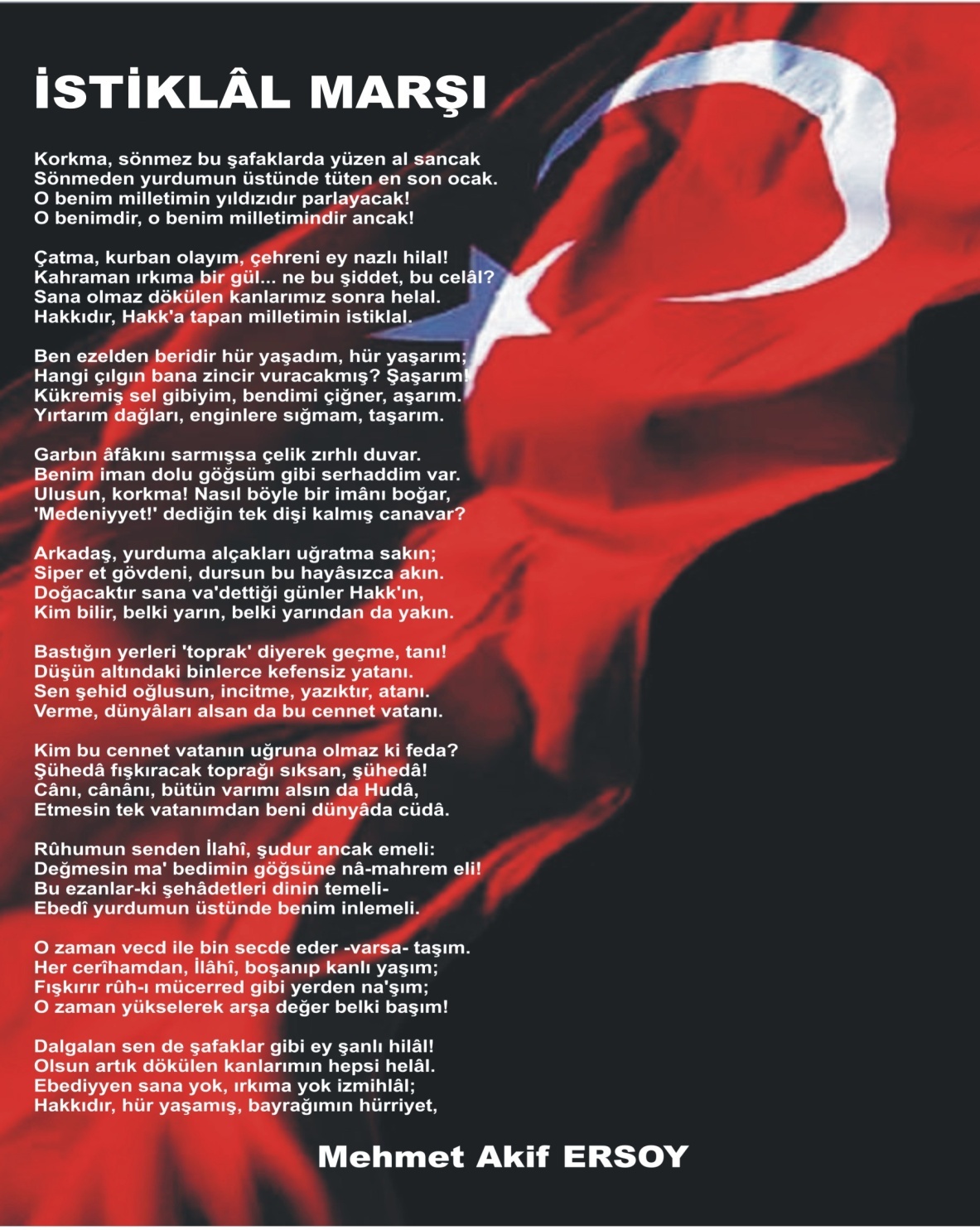 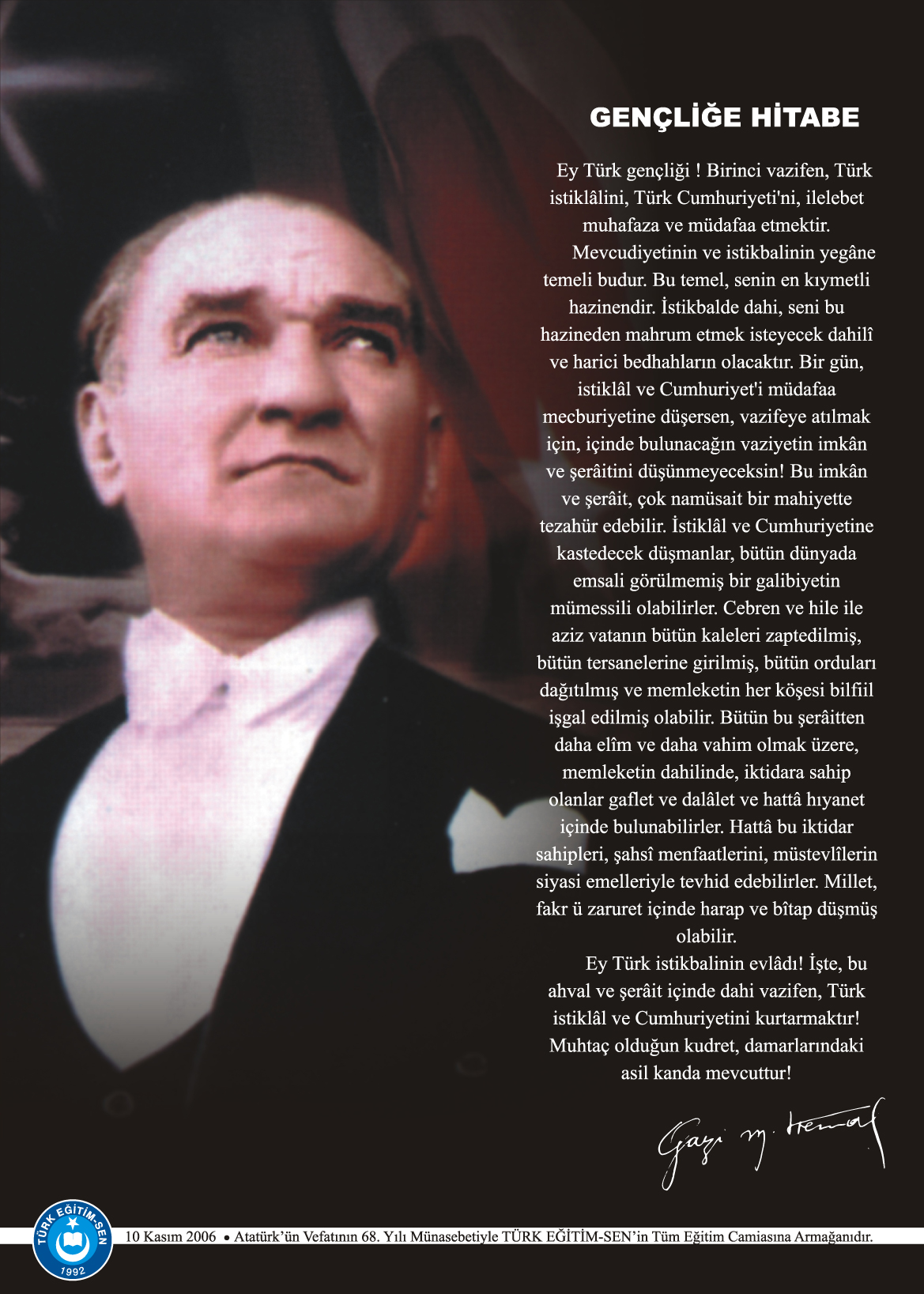 İÇİNDEKİLER     Kurum Kimlik Bilgileri	3Kurumun Genel Özellikleri)	4Personel Bilgileri	5Öğretmen Norm Kadro Bilgileri…	5Kurumda Çalışan Personel Sayısı	6Öğrenci Bilgileri	6Şube ve Öğrenci Sayıları…	6Öğrencilere İlişkin Veriler…	6Bina ve Arsa Bilgileri	8Kurumun Sosyal-Sportif Faaliyetleri	11Kurumun Başarıları ……………………………………………………………………………………………12Kurumun Hedefleri	13Kurumun Sorunları ve Çözüm Önerileri	14Yürütülen Projeler………………………………………………………………….………………………….15Teknolojik Düzey……..…………………………………………………………………………………………16Mali tablo…………………………………………………………………………………………………….17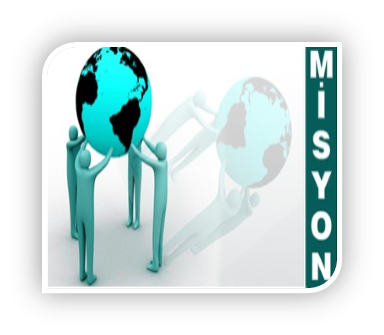 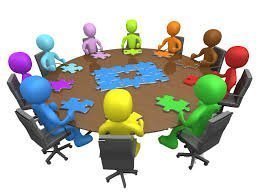 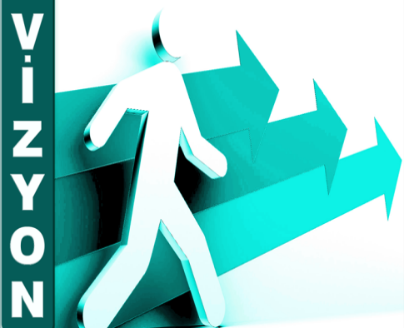 1.	KURUM KİMLİK BİLGİLERİ	2.	KURUMUN GENEL ÖZELLİKLERİOKULUN TARİHÇESİBİNA BİLGİLERİ3.	PERSONEL BİLGİLERİÖĞRETMEN NORM KADRO DURUMUB. KURUMDA ÇALIŞAN PERSONEL SAYISI4.	ÖĞRENCİ BİLGİLERİŞUBE VE ÖĞRENCİ SAYILARIYILLARA GÖRE ÖĞRENCI MEVCUTLARIGENEL ÖĞRENCİ İSTATİSTİKLERİG.  ÖZEL EĞİTİM ÖĞRENCİLERİNE DAİR VERİLERH. ÖZEL EĞİTİM TÜRLERİNE GÖRE ÖĞRENCİLERİNE DAİR VERİLERI.     TAŞIMALI EĞİTİM ÖĞRENCİ SAYILARIİ.        YABANCI ÖĞRENCİLERİN SAYISI  5.	KURUMUN HEDEFLERİ6. KURUMUN SORUNLARI VE ÇÖZÜM ÖNERİLERİ9.	DONANIM BİLGİLERİA. TEKNOLOJİK DONANIM10.	OKULUN MALİ TABLOSUİslam DEMİREL                                                                                                                                           Okul MüdürüKurumun Resmî AdıŞehit Jandarma Er Selahattin Çırak İlokulu AdresiŞirinevler Mah. A19. Sk. Şeh.J. Er Selahattin Çirak İlkokulu Blok No 5 Yildirim / Bursa Telefon02243422327Belgegeçer(Fax)02243422327 E-posta Adresiselahattincirakio@gmail.comWeb Adresihttps://sehitjandarmaerselahattincirakio.meb.k12.tr7.  Öğretim ŞekliTam Gün 8.  Öğretime Başlama Yılı20069.  Kurum Kodu71889410. Yabancı Diliİngilizce11. Okul Müdürüİslam DEMİREL12.  Müdür BaşyardımcısıErkin HALİSÇELİK    13. Müdür Yardımcısı     13.  Müdür YardımcısıEcem UYGUN CABAR, Uğur EMREBİRİMİN ADISAYISI/ÖZELLİĞİİlBURSAİlçeYILDIRIMMahalle/KöyŞİRİNEVLER MAH.Cadde/SokakA 19 SK. Dış Kapı NoBLOK NO 8İç Kapı NoYapım Yılı19.11.2005 – 18.11.2006Son Onarım Yılı2022Deprem Güçlendirme-Blok Sayısı1Kat Adedi2Toplam Oturum AlanıDerslik Sayısı38Anasınıfı Derslik Sayısı5Özel Eğitim Sınıfı Sayısı1Kütüphane(Var/Yok)VarMescitVarIsınma ŞekliDoğalgazKamera Sayısı29Pansiyon(Var/Yok)YokTasarım ve Beceri AtölyeleriYokAda1439Parsel2Tapu Alanı3794  metrekareOkul Sahası Alanı (Mevcut durum bahçe Dâhil)2546Müdür Odası Sayısı1Müdür Yardımcısı Odası Sayısı3Öğretmenler Odası Sayısı1Sıra NoBranş AdıDers SaatiNorm KadroKadroluSözleşmeliAylıksız İzindeÜcretli/ GörevlendirmeTOPLAMNorm İhtiyaç/ FazlalıkNorm İhtiyaç/ Fazlalık1Okul Müdürü112Müdür Başyardımcısı113Müdür Yardımcısı224Sınıf Öğretmeni3211345İngilizce Öğretmeni226Din Kültürü ve Ahlak Bilgisi Ö.117Rehberlik Öğretmeni1116KadroluAylıksız İzindeSözleşmeliGörevlendirmeÜcretliHizmet AlımıToplamİhtiyaçMüdür11Müdür Başyardımcısı11Müdür Yardımcısı22Öğretmen371543Hizmetli55MemurSürekli İşçiAşçıGüvenlikçi11KaloriferciTOPLAM4116553SINIFLARSınıfSınıfSınıfSınıfÖzel Eğitim SınıfıUyum SınıfıUyum SınıfıujTOPLAMŞube Sayısı9106822Öğrenci Sayısı32932621626612231149Yıllara Göre Öğrenci MevcutlarıYıllara Göre Öğrenci MevcutlarıYıllara Göre Öğrenci MevcutlarıYıllara Göre Öğrenci MevcutlarıYıllara Göre Öğrenci MevcutlarıYıllara Göre Öğrenci MevcutlarıYıllara Göre Öğrenci MevcutlarıYıllara Göre Öğrenci MevcutlarıYıllara Göre Öğrenci MevcutlarıYıllara Göre Öğrenci MevcutlarıYıllara Göre Öğrenci MevcutlarıYıllara Göre Öğrenci Mevcutları2019-20202019-20202020-20212020-20212021-20222021-20222022-20232022-2023KEKEKEKE55756254055359261557257711191119109310931207120711491149Sınıf Tekrarı Yapan Öğrenci SayısıSürekli Devamsız Öğrenci SayısıSürekli Devamsız Öğrenci SayısıÖzel Rehabilitasyon Merkezlerine Giden Öğrenci SayısıÖzel Rehabilitasyon Merkezlerine Giden Öğrenci SayısıŞartlı Nakit Desteği Alan Öğrenci SayısıŞartlı Nakit Desteği Alan Öğrenci SayısıBurs Alan Öğrenci SayısıBurs Alan Öğrenci SayısıKaynaştırma-Rehberlik Hizmeti Alan Öğrenci SayısıKaynaştırma-Rehberlik Hizmeti Alan Öğrenci SayısıEngelli Öğrenci SayısıEngelli Öğrenci SayısıTasdikname İle Okuldan Uzaklaştırılan Öğrenci SayısıTasdikname İle Okuldan Uzaklaştırılan Öğrenci SayısıÖrgün Eğitim Dışına Çıkarılan Öğrenci SayısıÖrgün Eğitim Dışına Çıkarılan Öğrenci Sayısıİşletmelerde Beceri Eğitimi Alan Öğrenci Sayısıİşletmelerde Beceri Eğitimi Alan Öğrenci SayısıBeceri Eğitimini Okulda Yapan Öğrenci SayısıBeceri Eğitimini Okulda Yapan Öğrenci SayısıAçık Liseye Geçen Öğrenci Sayısı:Açık Liseye Geçen Öğrenci Sayısı:Sınıf Tekrarı Yapan Öğrenci SayısıKEKEKEKEKEKEKEKEKEKEKE43928----620-2---------Özel Eğitim Sınıf SayısıÖzel Eğitim Sınıfı Öğrenci SayısıKaynaştırma Eğitimi Yapılan 
Sınıf Sayısıİşitme Engelli Öğrenci SayısıÖzel Eğitim Sınıf SayısıÖzel Eğitim Sınıfı Öğrenci SayısıKaynaştırma Eğitimi Yapılan 
Sınıf Sayısıİşitme Engelli Öğrenci SayısıGörme Engelli Öğrenci SayısıGörme Engelli Öğrenci SayısıOrtopedik Engelli Öğrenci SayısıOrtopedik Engelli Öğrenci SayısıDil Ve Konuşma Güçlüğü Olan Öğrenci SayısıDil Ve Konuşma Güçlüğü Olan Öğrenci SayısıHafif Düzeyde Zihinsel Yetersizliği Olanları SayısıHafif Düzeyde Zihinsel Yetersizliği Olanları SayısıOtistik Öğrencilerin SayısıSosyal Ve Duygusal Uyum Güçlüğü Olanların Sayısı ( * )TOPLAM2112722141413135Eğitim KademesiÖğrenci SayısıSınıf4Sınıf 1Sınıf2Sınıf8TOPLAM15ÜLKESİEĞİTİM KADEMESİEĞİTİM KADEMESİEĞİTİM KADEMESİEĞİTİM KADEMESİEĞİTİM KADEMESİsınıf2.sınıf3. sınıf4. sınıfTOPLAMIRAKSURİYE63584238201DİĞERTOPLAM1. Kayıt bölgemizde yer alan çocukların okullaşma oranları artırılacak ve öğrencilerin uyum ve devamsızlık sorunlarını gidermek.2 Öğrenme kazanımlarını takip eden ve velileri de sürece dâhil eden bir yönetim anlayışı ile öğrencilerimizin akademik başarıları ve sosyal faaliyetlere etkin katılımını sağlamak.3 Eğitim ve öğretim faaliyetlerinin daha nitelikli olarak verilebilmesi için okulumuzun kurumsal kapasitesi güçlendirmek.4 Okulumuzda her öğrencinin gelişim alanlarının gelişim alanlarını desteklemek adına uygun fiziksel koşulları sağlamak.5 Eğitim ve teknoloji alanındaki yeni gelişmeleri takip ederek okula entegresini sağlayarak öğrencilerin  süreç içinde aktif rol oynamalarına destek vermek.B.   EKİNLİK SAYILARIEtkinlik/Faaliyet AdıSayısıİlköğretim Yetiştirme Programı (İyep) 7 sınıfDestekleme Ve Yetiştirme Kursu (Dyk) 6 sınıfDers Dışı Eğitim ÇalışmasıHalk Eğitim Destekli KursTiyatroKonferans/Seminer 8Gezi 35Yıllık Öğrenci Başına Okunan Kitap 3Lisanslı Sporcu 1Bilim Sanat Merkezine Devam Eden Öğrenci 2Sorun TürüSorunlarÇözüm ÖnerileriBina İle İlgili SorunlarKanalizasyon gider borularının çapı küçük olduğundan sık sık tıkanma sorunuyla karşılaşmaktayız.Konu hakkında İl Ve İlçe Milli Eğitim Müdürlükleri’ne bilgilendirme yapılmış olup, ödenek talebinde bulunulmuştur.Okul Bahçesi İle İlgili SorunlarÖğrenci sayısına göre bahçe alanının yetersiz oluşu aynı zamanda öğrecilerin fiziki aktivitelerini gerçekleştirecekleri oyun alanlarının bulunmaması.Okul Pansiyonu İle İlgili SorunlarÖğretmen ve Yönetici İle İlgili Sorunlar (İhtiyaç)Personel İle İlgili Sorunlar (İhtiyaç)Personel sayısının yeterli olmayışı ve İŞKUR görevlendirmelerinin ekim ayı ortasına kadar yapılmamasıİŞKUR görevlendirmelerinin okul başlamadan hemen önce yapılarak eğitim öğretime hazır olarak başlamak.Öğrenci Kontenjanı İle İlgili SorunlarÖğrenci Devamı İle İlgili SorunlarMünferit olarak birkaç öğrenci dışında fazla devamsızlık problemimiz yoktur.Konu ile ilgili veli bilgilendirilmiş çocukların devamının  önemi ile ilgili seminer verilmiştir. Sıra No.Proje AdıProje TürüProjenin Amacı1          eeTwinning   (Mutluluk Mutfakta)Ebeveynleri ile çocukların sağlıklı beslenmeyi mutfakta keyifli vakit geçirmeyi ve yemek kültürümüz hakkında bilgi sahibi olmalarını sağlamak.Çocukların kendini gerçekleştirmeleri, etkinliklere istekli katılmaları, ifade becerilerini geliştirmeleri ve web2 araçlarını etkin bir biçimde kullanmaları amaçlanmıştır.T5tuy7ıEÇEPÖğretmenlerin mesleki gelişimine katkıda bulunmak, okul öncesi eğitim kurumlarının kapasitesini geliştirmek ve toplumda okul öncesi eğitimin önemi konusunda farkındalık yaratarak okullaşma oranında artış sağlamak. Turuncu Damlalar ProjesiÇocukların finansal okur yazarlığını geliştirmek amaçlanmıştır.SSu Damlalarının PeşindeEğitim-öğretim etkinlikleri çerçevesinde anaokulu ve ilkokul öğrencilerde su bilinci ve kültürü oluşturmak, suyun tüm canlılar ve dünyamız için değerini anlatmak, kuraklığa dikkat çekmek, ülkemizin koşullarına uygun su tüketimi ve biriktirme yollarını değerlendirmek ve öğrencilerin su ile ilgili yeni tüketim becerileri kazanmalarını sağlamaktır.Araç -Gereçler2023 Yılı Mevcut SayısıİhtiyaçBilgisayar7Dizüstü Bilgisayar43Akıllı Tahta361TabletYazıcı9TarayıcıTepegözProjeksiyon2Televizyon4İnternet Bağlantısı1 (ADSL )Fen LaboratuarıBilgisayar Lab.FaksFotoğraf MakinesiKameraBaskı MakinesiKütüphanedeki Kitap Sayısı272OKULUN MALİ TABLOSUOKULUN MALİ TABLOSUOKULUN MALİ TABLOSUOKULUN MALİ TABLOSUOKULUN MALİ TABLOSUOKULUN MALİ TABLOSUOKULUN MALİ TABLOSUHarcamanın AdıY ı l l a rY ı l l a rY ı l l a rY ı l l a rY ı l l a rY ı l l a rHarcamanın Adı202120212022202220232023Harcamanın AdıÖdenekOkul Aile BirliğiÖdenekOkul Aile BirliğiÖdenekOkul Aile BirliğiPersonel Gideri--Mal ve HizmetAlımları-300060000100006000Onarımlar-60003800015000-Diğer-T O P L A M900098000250006000